Form Assessment of Competence for Examiner REV 1 agosto 2022 Note di orientamento e guida per gli esaminatori - Ref: AMC1 FCL.1020 GENERALITA’ (a) L’Autorità Aeronautica Italiana (ENAC) potrà nominare o un ispettore di Volo o un “Senior Examiner” per  valutare le competenze di coloro che intendono ottenere un “Examiner Certificate”. DEFINIZIONI (b) Definizioni: (1) Ispettore: l’Ispettore dell’Autorità Aeronautica Italiana che effettua la valutazione delle competenze dello  Examiner Applicant; (2) “Senior Examiner”: la persona designata dall’Autorità Aeronautica Italiana che effettua la valutazione delle  competenze dello Examiner Applicant; (3) Candidato Esaminatore: la persona che vuole ottenere lo “Examiner Certificate”; (4) Candidato: la persona sottoposta a valutazione o ad esame da parte del Candidato Esaminatore. Questa  persona può essere un pilota che abbia la necessità di sottoporsi ad un esame o ad un controllo, o  l’Ispettore/Senior examiner dell’autorità competente che sta effettuando l’esame per la certificazione del  Candidato Esaminatore. EFFETTUAZIONE DELLA VALUTAZIONE (c) Un ispettore o un Senior Examiner della competente autorità osserverà tutti i Candidati Esaminatori mentre  esaminano un candidato su un aeroplano mentre conduce una prova pratica di esame (reale o simulata) su un  velivolo o simulatore pertinente all’autorizzazione richiesta . Elementi del relativo corso di addestramento e le  voci da esaminare o controllare verranno scelte dall’ispettore per effettuare l’esame al candidato da parte del NOME DEL CANDIDATO (NAME OF APPLICANT) …… ………………………….. Form Assessment of Competence for Examiner REV 1 agosto 2022 Candidato Esaminatore. Dopo aver concordato il contenuto della prova questa sarà condotta interamente dal  Candidato Esaminatore. La sessione deve includere le istruzioni pre volo, la condotta del volo, i suggerimenti e  i commenti post-volo del candidato . L’Ispettore designato da ENAC discuterà le valutazioni con il Candidato  Esaminatore prima che venga svolto il de-briefing e ufficializzato il risultato al candidato.  E’ utile ricordare che è bene che i Candidati Esaminatore ricevano un opportuno addestramento prima della  prova. L’addestramento verrà valutato dall’Ispettore o dal Senior Examiner che riporterà i propri commenti in  calce al presente modulo. Notes and guidelines for Examiners – Ref. AMC1 FCL.1020 GENERAL (a) The Italian Aviation Authority (ENAC) will nominate either one of its inspectors or a senior examiner to assess the competence  of applicants for an examiner certificate. DEFINITIONS (b) Definitions: (1) “Inspector”: an inspector of the Italian Aviation Authority conducting the Examiner Competence Assessment; (2) “Senior Examiner” a person nominated by the Italian Aviation Authority conducting the Examiner Competence  Assessment; (3) “Examiner applicant”: the person seeking certification as an examiner; (4) “Candidate”: the person being tested or checked by the Examiner applicant. This person may be a pilot for whom the test  or check would be required, or the inspector/senior examiner of the Italian Aviation Authority who is conducting the  examiner certification acceptance test. CONDUCT OF THE ASSESSMENT (c) An inspector of the competent authority or a senior examiner will observe all examiner applicants conducting a test on a  candidate in an aircraft for which the examiner certificate is sought. Items from the related training course and test or check  schedule will be selected by the inspector for examination of the “candidate” by the examiner applicant. Having agreed with  the inspector the content of the test, the examiner applicant will be expected to manage the entire test. This will include  briefing, conduct of the flight, assessment and debriefing of the “candidate”. The inspector will discuss the assessment with the examiner applicant before the “candidate” is debriefed and informed of the result. Sezione 1 Section 1   Satisfactory UnsatisfactoryNOME DEL CANDIDATO (NAME OF APPLICANT) …… ………………………….. Form Assessment of Competence for Examiner REV 1 agosto 2022 Sezione 2 Section 2   Satisfactory UnsatisfactoryNOME DEL CANDIDATO (NAME OF APPLICANT) …… ………………………….. Form Assessment of Competence for Examiner REV 1 agosto 2022 Sezione 3 Section 3   Satisfactory Unsatisfactory Sezione 4 Section 4   Satisfactory Unsatisfactory Sezione 5 Section 5  Satisfactory UnsatisfactoryNOME DEL CANDIDATO (NAME OF APPLICANT) …… ………………………….. Form Assessment of Competence for Examiner REV 1 agosto 2022 Sezione 6 Section 6   Satisfactory Unsatisfactory Voce n° Item No. 1 RISULTATO DEL TEST (Valutazione delle competenze dell’Esaminatore) ◻ PASS ◻ FAIL Test Result (Examiner assessment of competence) Declaration to be signed by examiners holders of examiner certificates issued by EASA member States other than Italy I hereby declare that I, * , have reviewed and applied the relevant national procedures and  requirements of the applicant’s competent authority contained in version**  of the Examiner Differences Document. *Name examiner **Insert document version i.e. 01 – 2014 Date……………………………………………………Signature of examiner………………………………………NOME DEL CANDIDATO (NAME OF APPLICANT) …… ………………………….. 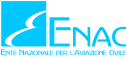 Examiner Certificate Assessment of competence ◻ A ◻ H ◻As ◻S ◻B ◻TRE ◻SFE ◻CRE ◻IRE ◻FE ◻FIE ◻MP ◻SP ◻SE ◻ME ◻LAND ◻SEA ◻VFR ◻IFR ◻initial ◻revalidation ◻renewal ◻extension Selezionare solamente i privilegi relativi a questa valutazione delle competenze Select only the Examiner privileges applicable to this assessment of competence Ref: AMC1 FCL.1020Cognome: Applicant’s last name(s)Nome: Applicant’s first name(s)Luogo di nascita: Place of birthData: Date of birthDocumento identificaz. ID CardLicenza n° Licence numberThe applicant declares that he/she does not hold any other licence, rating or certificate issued under Part  FCL by any other member StateThe applicant declares that he/she does not hold any other licence, rating or certificate issued under Part  FCL by any other member StateThe applicant declares that he/she does not hold any other licence, rating or certificate issued under Part  FCL by any other member StateThe applicant declares that he/she does not hold any other licence, rating or certificate issued under Part  FCL by any other member StateScadenza Certificato  Medico  Medical Cert. Expiry dateFirma Richiedente Signature of ApplicantDATA DI SCADENZA DELLA CERTIFICATO DI ESAMINATORE (se applicabile) Expiry Date of Examiner Certificate (if applicable) DATA DI SCADENZA DELLA CERTIFICATO DI ESAMINATORE (se applicabile) Expiry Date of Examiner Certificate (if applicable) DATA DI SCADENZA DELLA CERTIFICATO DI ESAMINATORE (se applicabile) Expiry Date of Examiner Certificate (if applicable) DATA DI SCADENZA DELLA CERTIFICATO DI ESAMINATORE (se applicabile) Expiry Date of Examiner Certificate (if applicable) DATA DI PARTECIPAZIONE AL CORSO DI STANDARDIZZAZIONE PRESSO Date of participation to the standardization course Held atDATA DI PARTECIPAZIONE AL CORSO DI STANDARDIZZAZIONE PRESSO Date of participation to the standardization course Held atDATA DI PARTECIPAZIONE AL CORSO DI STANDARDIZZAZIONE PRESSO Date of participation to the standardization course Held atDATA DI PARTECIPAZIONE AL CORSO DI STANDARDIZZAZIONE PRESSO Date of participation to the standardization course Held atBriefing fatto al candidato (AMC1 FCL. 1020-d) Briefing the candidate Voce n° Item No.Descrizione DescriptionCommenti RemarksNota: Note:Si deve fornire al candidato un adeguato periodo di tempo e fornire l’assistenza necessaria per preparare  la prova di volo. Le istruzioni pre volo dovranno includere: The “candidate” should be given time and facilities to prepare for the test flight. The briefing should cover the following:Si deve fornire al candidato un adeguato periodo di tempo e fornire l’assistenza necessaria per preparare  la prova di volo. Le istruzioni pre volo dovranno includere: The “candidate” should be given time and facilities to prepare for the test flight. The briefing should cover the following:1 Obiettivo del volo The objective of the flight2 Controllo della licenza, se ritenuto necessario Licensing checks, as necessary3 La libertà per il "candidato" di porre domande Freedom for the “candidate” to ask questions4Le procedure operative da applicare (p.e. il  manuale operativo) Operating procedures to be followed (for example  the operator’s manual;5Considerazioni sulle condizioni  meteorologiche Weather assessment6Capacità operative del "candidato" e  dell’esaminatore Operating capacity of “candidate” and examiner7Obiettivi da identificare da parte del  "candidato" Aims to be identified by “candidate”8Simulazione di condizioni meteorologiche (p.e.  formazioni di ghiaccio, base delle nuvole) Simulated weather assumptions (for example: icing  and cloud base)9Uso di schermi che simulano condizioni IMC  (se applicabile) Use of screens (if applicable)10 Contenuti delle esercitazioni da effettuare Contents of exercise to be performed11Velocità concordate e parametri di manovra  (p.e. Velocità caratteristiche, angolo di  inclinazione) Agreed speed and handling parameters (for  example: V-speeds, bank angle, approach minima)12 Uso delle procedure R/T Use of R/T13Identificazione del ruolo del "candidato" e dell’  esaminatore (p.e. durante le emergenze) Respective roles of “candidate” and examiner (for  example during emergency situations)14Procedure amministrative (p.e. presentazione  del piano di volo) Administrative procedures (for example: submission  of flight plan)Condotta della prova (AMC1 FCL. 1020-e) Conduct of test Voce n° Item No.Descrizione DescriptionCommenti RemarksNota: Note:Il candidato Esaminatore deve dimostrare una buona comunicatività con l’esaminando. E’ necessario che i  seguenti controlli specifici,quando applicabili, vengano seguiti con attenzione dall’ ‘Ispettore o dal Senior Examiner The examiner applicant should maintain the necessary level of communication with the “candidate”.  The following check details should be followed by the examiner applicant (as applicable):Il candidato Esaminatore deve dimostrare una buona comunicatività con l’esaminando. E’ necessario che i  seguenti controlli specifici,quando applicabili, vengano seguiti con attenzione dall’ ‘Ispettore o dal Senior Examiner The examiner applicant should maintain the necessary level of communication with the “candidate”.  The following check details should be followed by the examiner applicant (as applicable):1Consapevolezza dell’esaminatore degli scenari  in un ambiente con equipaggio plurimo Involvement of examiner in MP operating environment2La necessità di fornire al "candidato" istruzioni  precise The need to give the “candidate” precise instructions3Responsabilità per una sicura condotta del  volo Responsibility for the safe conduct of the flight4Intervento dell’ esaminatore, quando  necessario Intervention by examiner, when necessary5 Uso di schermi che simulano condizioni IMC Use of screens6Collegamento con l’ATC e necessità di concise  e facilmente comprensibili intenzioni Liaison with ATC and the need for concise, easily  understood intentions7Creare gli scenari di manovra in modo che il  "candidato" possa applicare la prevista  sequenza degli eventi (p.e. a seguito di una  riattaccata) Prompting the “candidate” about required sequence of  events (for example: following a go-around)8Ricorrere a brevi, efficaci e non intrusive  notazioni Keeping brief, factual and unobtrusive notesValutazione (AMC1 FCL. 1020-f) Assessment  Voce n° Item No.Descrizione DescriptionCommenti RemarksNota: Note:Il Candidato Esaminatore deve far riferimento alle tolleranze di volo relative alla prova specifica. Particolare  attenzione dovrebbe essere rivolta ai seguenti punti: The examiner applicant should refer to the flight test tolerances given in the relevant skill test. Attention should be paid to the following points (as applicable):Il Candidato Esaminatore deve far riferimento alle tolleranze di volo relative alla prova specifica. Particolare  attenzione dovrebbe essere rivolta ai seguenti punti: The examiner applicant should refer to the flight test tolerances given in the relevant skill test. Attention should be paid to the following points (as applicable):1 Domande da parte dell’esaminando Questions  from the “candidate”2Modalità di comunicazione del risultato delle  prove e delle parti eventualmente non  superate Give results of the test and sections failed3Spiegazione dei motivi dell’eventuale non  superamento dell’esame Give reasons for failureDebriefing (AMC1 FCL. 1020-g)Voce n° Item No.Descrizione DescriptionCommenti RemarksNota: Note:Il candidato Esaminatore deve dimostrare all’Ispettore, o al Senior Examiner dopo la prova di esame, la  propria capacità di esprimere considerazioni serene, imparziali e fondate su precise circostanze di fatto.  Deve dimostrare un giusto equilibrio tra un atteggiamento amichevole e di fermezza. Inoltre egli dovrebbe  discutere con l’esaminando i seguenti punti: The examiner applicant should demonstrate to the inspector/senior examiner the ability to conduct a fair, unbiased  debriefing with the “candidate” based on identifiable factual items. A balance between friendliness and firmness shall be  demonstrated. The following points should be discussed with the “candidate”, at the applicant’s discretion:Il candidato Esaminatore deve dimostrare all’Ispettore, o al Senior Examiner dopo la prova di esame, la  propria capacità di esprimere considerazioni serene, imparziali e fondate su precise circostanze di fatto.  Deve dimostrare un giusto equilibrio tra un atteggiamento amichevole e di fermezza. Inoltre egli dovrebbe  discutere con l’esaminando i seguenti punti: The examiner applicant should demonstrate to the inspector/senior examiner the ability to conduct a fair, unbiased  debriefing with the “candidate” based on identifiable factual items. A balance between friendliness and firmness shall be  demonstrated. The following points should be discussed with the “candidate”, at the applicant’s discretion:1Modi per evitare o correggere gli errori Advise the candidate on how to avoid or correct  mistakes2 Elementi critici emersi durante la prova Mention any other points of criticism noted3 Proporre eventualmente rimedi ritenuti utili Give any advice considered helpfulRegistrazioni o Documentazione (AMC1 FCL. 1020-h) Recording or DocumentationVoce n° Item No.Descrizione DescriptionCommenti RemarksNota: Note:Il candidato Esaminatore deve dimostrare ad un Ispettore o ad un Senior Examiner la capacità di compilare  correttamente la documentazione applicabile. Questa documentazione può essere: The examiner applicant should demonstrate to the inspector/senior examiner the ability to complete the relevant records  correctly. These records may be:Il candidato Esaminatore deve dimostrare ad un Ispettore o ad un Senior Examiner la capacità di compilare  correttamente la documentazione applicabile. Questa documentazione può essere: The examiner applicant should demonstrate to the inspector/senior examiner the ability to complete the relevant records  correctly. These records may be:1 Il modulo del test o del check applicabile The relevant test or check form2 Le annotazioni sulla licenza Licence entry3 La notifica del modulo di prova “unsatisfactory” Notification of failure form4I moduli della società per la quale l’esaminatore ha i privilegi per condurre controlli di professionalità dell’operatore Relevant company forms where the examiner has  privileges of conducting operator proficiency checksDimostrazione della conoscenza teorica (AMC1 FCL. 1020-i) Demonstration of theoretical knowledgeDescrizione DescriptionCommenti RemarksIl candidato esaminatore deve dimostrare  all’Ispettore o al Senior Examiner di  possedere una conoscenza soddisfacente  dei requisiti normativi connessi alla  funzione di esaminatore The examiner applicant should demonstrate to the  inspector/senior examiner a satisfactory knowledge of the regulatory requirements associated with the  function of an examinerPF…………………………………………………N° LICENZA (LICENCE N°)………………………………….  PM: ……………………………………………….N° LICENZA (LICENCE N°) ………………………………….    A ◻ H◻ As◻ S◻ B◻ TYPE: ……...........................REGISTRATION:………...................................DATE OF FLIGHT:…................... SIMULATOR TYPE:……………………LOCATION / DATE:………………………………………………QUALIFICATION:……..…………. DETTAGLI DEL VOLO (Flight Details): Tratta (Leg): ………-…………. – Orari (times): Off-Blocks……….., On-Blocks ……………….., Tempo totale (Total time) …………. Tratta (Leg): ………-…………. – Orari (times): Off-Blocks……….., On-Blocks ……………….., Tempo totale (Total time) …………. Commenti Remarks:NOTE (Remarks)NOTE (Remarks)NOTE (Remarks)NOTE (Remarks)Luogo e data Location and dateTipo e numero Licenza Esaminatore Type & No. of Examiner’s LicenceFirma Esaminatore autorizzato Signature of authorized ExaminerNome Esaminatore in maiuscole  Name of Examiner(capital letters)